SECTION A (40%)Read the following research outline, and answer all FOUR (4) questions below.A university has recently built and opened a new sports centre. The university wants to find out what difference, if any, the sports centre has made to the physical and mental wellbeing of the students who attend the university. To help answer this question, staff on the sports centre reception desk hand out questionnaires to those visiting the sports centre, which students can hand back to staff once completed.Identify any problems with the method of gathering data used here.Describe how you could improve the design and method for this research.What types of question would you include in the questionnaire, and why would you include these?What ethical issues need to be considered in this research?PLEASE MOVE ON TO SECTION B ON THE NEXT PAGESECTION B (60%)Answer ONE (1) question from the choice of six below.Why do psychologists’ study biological psychology?Is Psychology important in understanding panic buying during the pandemic?Describe why it is important to treat depression, and outline some of the methods that may be effective in its treatment.Psychologists who study human development need to consider two basic issues. (1) Is there one course of development or are there many courses? (2) What is the relative influence of nature and nurture on human development? Discuss why these issues might be important to keep in mind when studying and explaining individual differences in behaviour.Food biotechnology - for example, genetic modification and gene editing - has great potential in the quest for better food security in developed and developing nations, yet many people are reluctant to accept it. Drawing on relevant psychological theory, explain how and why attitudes and behaviours towards food using such technologies can so drastically differ between people.During the covid pandemic cars were banned from city centers in many places. How do you think this affected people's lives? Think about how different sorts of people use towns and how their wellbeing may have been influenced (for better or worse) by these changes.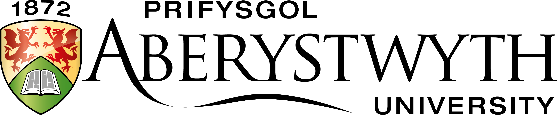 Entrance Examination2022PSYCHOLOGYTime allowed: 1.5 hours (90 minutes)Section A (40%): You must answer all FOUR (4) questionsSection B (60%) You must answer ONE (1) question from a choice of sixPSYCHOLOGYTime allowed: 1.5 hours (90 minutes)Section A (40%): You must answer all FOUR (4) questionsSection B (60%) You must answer ONE (1) question from a choice of six